Registration Number/Roll No: (To be filled by the college): … … … …. … … … … … … … ….I hereby declare that the details given above are correct and I bear the sole responsibility for disqualifying my application due to incomplete or incorrect information. I unconditionally agree to abide by the rules and regulations of Pokhara University.………………………………		……………………………….						Applicant's signature			DateOfficial use onlyVerification by Account Section: 			Signature ……………………… Date: ……………………………..Verification by respective College Principal: 		Signature ……………………… Date: ……………………………..Registration number/Roll No: (official purpose only):… … … …. … … … … … … … ….……………………………….		……………………………Applicant's signature			Date……………………………….		……………………………Authorized signature			Date					Office SealInstructions to the applicantApplicant will NOT be allowed to enter into the examination hall without valid admission card. If lost, a provisional card will be issued on application along with payment of NRs. 300 and a recent photograph one day before exam.Candidate must arrive at the examination hall 15 MINUTES before the commencement of examination.Candidate will NOT be allowed to enter the examination hall 30 MINUTES after the commencement of examination time.Candidate MUST follow the assigned seat plan in the examination hall.Any form of misconduct or incriminating activities found during or after examination shall result in the CANCELLATION of his/her entrance examination without any warning.Candidate is STRICTLY PROHIBITED to bring any kind of mobile phone, camera, programmable calculator or other electronic devices in the examination hall. The business/general calculator is only allowed for exam purpose.Documents to be submittedCompletely filled and duly signed application form.Three copies of recent passport size photographs.Self-attested copies of academic documents (mark sheet/transcript, character certificate) for SLC and above, along with migration certificate and citizenship certificate.Candidates who fail to submit all the documents by the deadline will not be allowed to attendentrance examination.Applicant must bring the original copies of academic documents while submitting the application form for verification.Certificate of work experience in case of Executive MBAApplication and examination feeApplicant should pay NRs. 2,500 (nonrefundable) as an entrance examination fee while submitting the application form.cg';"rL–!
k|j]z k/LIffsf] cfj]bgkmf/d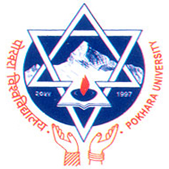 POKHARA UNIVERSITYFaculty of Management Studies Application Form For AdmissionMaster of Business Administration (MBA)/  MBA -Evening Program(MBA-EP)/  MBA(Finance) / MBA(Global Business)/EMBA/ MCIS/MHCM Personal detailsPersonal detailsPersonal detailsPersonal detailsPersonal detailsPersonal detailsPersonal detailsPersonal detailsPersonal detailsPersonal detailsPersonal detailsName (CAPITAL LETTERS)Name (CAPITAL LETTERS)Date of birth (D/M/Y)BSADADGenderContact numberEmailEmailFather's nameMobileMother's nameMobile Guardian’s nameMobilePermanent addressDistrictDistrictMunicipality/ VDCMunicipality/ VDCMunicipality/ VDCPermanent addressWard No.Ward No.Block / ToleBlock / ToleBlock / ToleAcademic RecordsAcademic RecordsAcademic RecordsAcademic RecordsAcademic RecordsAcademic RecordsAcademic RecordsAcademic RecordsAcademic RecordsAcademic RecordsAcademic RecordsLevel PassedBoard or UniversityInstitutionFullMarksMarks / GPA obtainedMarks / GPA obtainedMajor SubjectsLevel PassedBoard or UniversityInstitutionFullMarksTotalCGPA/%Major SubjectsBachelor or Equivalent10+2 or EquivalentSLC or EquivalentName (CAPITAL LETTERS)Name (CAPITAL LETTERS)Date of birth (D/M/Y)BSADADADGenderContact numberEmailEmailEmailFather's nameMobile NoMobile NoMother's nameMobile NoMobile NoPermanent addressDistrictDistrictMunicipality/ VDCMunicipality/ VDCMunicipality/ VDCMunicipality/ VDCPermanent addressWardWardBlock / ToleBlock / ToleBlock / ToleBlock / ToleDate of examinationTime of examinationExam center